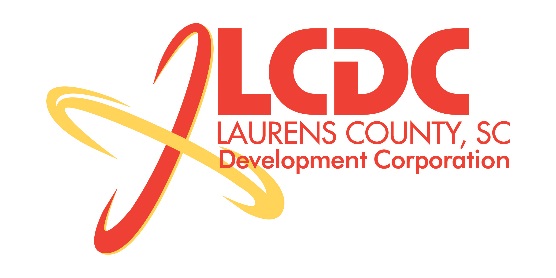 Board Meeting Tuesday, November 17, 20152:30 PMPiedmont Technical College Higher Education Center – Rm 331MEETING AGENDAWelcome / Call to Order / Invocation – Stan BrysonApproval of Agenda – Stan Bryson Approval of 9/15/15 Minutes – Stan BrysonReview of September/October Financials & Investor Update – Lynn FinleyBusiness/ReportsExisting Industry/Workforce Development – Jonathan Coleman Retail Strategies Update – Joe Strauss, Retail Strategies New Prospect Activity – Marvin MossCEDC Update – Frank StovallMain Street Laurens Update – John YoungUpstate Alliance Update – Lauren Scoggins Organizational Update – Jonathan Coleman Finance Committee Update – Frank Stovall2016 Budget Approval Possible Bylaw Modification – Jonathan ColemanExecutive Session (if needed)Adjourn